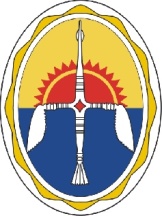 АДМИНИСТРАЦИЯЭвенкийского муниципального районаКрасноярского краяПОСТАНОВЛЕНИЕ«18»   10     2019 г.	 	              п. Тура                                                     № 456-п	О проведении районного видеоконкурса «Оставляя метки на пути…» на лучшее чтение стихов эвенкийского поэта Николая Константиновича ОегираВ соответствии с пунктом 4 Решения Эвенкийского районного Совета депутатов от 28.06.2013 № 3-1184-15 «Об утверждении Порядка проведения социально значимых мероприятий коренных малочисленных народов Севера, мероприятий в области культуры, национальных видов спорта и организации летнего отдыха детей из числа коренных малочисленных народов Севера на территории Эвенкийского муниципального района» (в ред. Решения Эвенкийского районного Совета депутатов Красноярского края от 21.03.2014 N 3-1286-18, от 30.03.2018 № 4-1650-7, от 22.06.2018 № 4-1669-8, от 22.03.2019 № 4-1717-12),  П О С Т А Н О В Л Я Ю:Провести районный видеоконкурс «Оставляя метки на пути…» на лучшее чтение стихов эвенкийского поэта Николая Константиновича Оегира  в период с 01 ноября 2019 года по 05 декабря 2019 года.Утвердить положение о районном видеоконкурсе «Оставляя метки на пути…» на лучшее чтение стихов эвенкийского поэта Николая Константиновича Оегира (приложение №1).3. 	Утвердить состав жюри по проведению районного видеоконкурса «Оставляя метки на пути…»  на лучшее чтение стихов эвенкийского поэта Николая Константиновича Оегира (приложения №2).4. 	Департаменту по делам коренных малочисленных народов Севера Администрации Эвенкийского муниципального района (Джураева У.А.) обеспечить финансирование мероприятий государственной программы Красноярского края «Сохранение и развитие традиционного образа жизни и хозяйственной деятельности коренных малочисленных народов»,  в рамках средств, предусмотренных  на эти цели в краевом бюджете на 2019 год.5.	Муниципальному казенному учреждению «Редакция газеты «Эвенкийская жизнь»» Эвенкийского муниципального района обеспечить информационную  поддержку о районном видеоконкурсе «Оставляя метки на пути…» на лучшее чтение стихов эвенкийского поэта Николая Константиновича Оегира в средствах массовой информации.6.     	Данное постановление вступает в силу с момента опубликования в газете «Эвенкийская жизнь» и размещению на сайте органов местного самоуправления Эвенкийского муниципального района в сети Интернет.7. 	Контроль исполнения настоящего постановления возложить на заместителя Главы Эвенкийского муниципального района по социальным вопросам А.В. Николаенко. И.о. ГлавыЭвенкийского муниципального района                                         А.Ю. Черкасовприложение  № 1 к постановлению Администрации  района                                                                            от  «       »           2019 г.  №       -пПоложениео проведении районного видеоконкурса «Оставляя метки на пути…»на лучшее чтение стихов эвенкийского поэта Николая Константиновича Оегира Общие положенияВидеоконкурс «Оставляя метки на пути…» на лучшее чтение стихов эвенкийского поэта Николая Константиновича Оегира (далее - Конкурс).Учредители Конкурса: Управление культуры Администрации Эвенкийского муниципального района, Департамент по делам коренных малочисленных народов Севера Администрации  Эвенкийского муниципального района Красноярского края при поддержке Администрации Эвенкийского муниципального района.1.2. 	Организатор Конкурса: Центральная (межпоселенческая) библиотека 
п. Тура МБУК Эвенкийская централизованная библиотечная система Эвенкийского муниципального района Красноярского края.1.3. 	Настоящее Положение определяет общий порядок и условия подготовки, организации и проведения Конкурса.Цель и задача КонкурсаПопуляризации творческого наследия и актуализации творчества писателя среди жителей Эвенкийского муниципального района. Порядок и условия проведения Конкурса3.1. 	Конкурс проводится с 01 ноября по 05 декабря  2019года.3.2. 	По пяти возрастным группам: Дошкольники от 3 до 6 лет;Младшая возрастная группа от 7 до 10 лет;Средняя возрастная группа от 11 до 14 лет; Старшая возрастная группа от 15 до 18 лет; Взрослая возрастная группа от 18 и старше.3.3. К участию в Конкурсе приглашаются жители Эвенкийского муниципального района.3.4. 	Срок предоставления  видео работ осуществляется до 01 декабря 2019 года (включительно).3.5. 	Организаторы готовят, и рассылают материал в помощь проведения конкурса на электронный адрес участника (Приложение № 1 к настоящему положению).3.6.	Организаторы оставляют за собой право использовать присланные видео работы по своему усмотрению, но только в том случае, если будет согласие участника конкурса. 3.7. 	Жюри оценивает представленные видео работы, определяет победителей.3.8. 	Конкурсные работы, представленные после завершения срока приема, не отвечающие условиям Конкурса, не принимаются, и не рассматриваются.3.9.    Конкурсные работы принимаются:на электронный адрес bibliograf@tura.evenkya.ru; флэш-носителе или CD- DVDдиске по адресу: 648000 Эвенкийский муниципальный район, Красноярский край, Центральная библиотека п. Тура ул. 50 лет Октября, дом 35, 2 этаж методико-библиографический отдел; телефон для справок: 8(39170) 31-951.А так же можно самостоятельно выложить видео на странице в группе ВКОНТАКТЕ «Эвенк и Я + Книга = Да!» https://vk.com/evenklib_tura или опубликовать его у себя на странице ВК прикрепив к видео Хэштег#ЯчитаюНиколаяОёгира. Координаторы: Колчина Ольга Семеновна, Клюева Ольга Олеговна.Критерии и требования к конкурсным работам4.1. 	Необходимо оформить заявку на участие в Конкурсе, в котором указать фамилию, имя, отчество участника, возраст, образовательное учреждение или место работы, контактный телефон (Приложение № 2 к настоящему положению).4.2. 	Участникам конкурса организаторы не предъявляют требований к фону записи (рабочий кабинет, квартира, улица и т.д.) и качеству видео работ.4.3. 	Главное требование – знание читаемого произведения наизусть и выразительное исполнение.5. Подведение итогов и награждение победителей5.1. 	Награждения победителей пройдет в рамках праздничных мероприятий, посвященных Дню Эвенкии.5.2.	Лучшие конкурсные работы будут показаны 10 декабря в Муниципальном бюджетном учреждении культуры «Эвенкийский районный культурной досуговый центр ЭМР» на выставке посвященной Дню образования Эвенкии.5.3. 	Итоги конкурса освещаются в средствах массовой информации и на официальном сайте МБУК Эвенкийская централизованная библиотечная система www.evenklib.ruПриложение № 1к настоящему положению о проведении районного видеоконкурса «Оставляя метки на пути…»на лучшее чтение стихов эвенкийского поэта Николая Константиновича ОегираПримерный список произведений Н.К. ОёгираОёгир Н. К. «Зарубки оставляя на пути»Оёгир Н. К. «Танец куликов»Оёгир Н. К. «Гулувундегдэдэн ... Чтоб не гас костер ...»Оёгир Н. К. «Тропа к роднику»Приложение № 2к настоящему положению о проведении районного видеоконкурса «Оставляя метки на пути…»на лучшее чтение стихов эвенкийского поэта Николая Константиновича ОегираЗАЯВКАна проведении районного видеоконкурса «Оставляя метки на пути…»на лучшее чтение стихов эвенкийского поэта Николая Константиновича ОегираПодпись: ___________________Дата: ______________________(заявка без подписи не будет принята для участия в конкурсе) приложение  № 2 к постановлению Администрации  района                                                                            от «     »         2019 г.  №     -пСостав жюрипо проведению  районного видеоконкурса «Оставляя метки на пути…»на лучшее чтение стихов эвенкийского поэтаНиколая Константиновича ОегираКлюева О.О. – библиограф высшей категории методико-библиографического отдела Центральной (межпоселенческой) библиотеки п. Тура МБУК Эвенкийская централизованная библиотечная система Эвенкийского муниципального района Красноярского краяКолчина О.С. –  ведущий методист по работе с молодежью методико-библиографического отдела Центральной (межпоселенческой) библиотеки п. Тура МБУК Эвенкийская централизованная библиотечная система Эвенкийского муниципального района Красноярского краяПанкагир А.И. – заместитель руководителя -  начальник отдела культурной политики Управления культуры Администрации Эвенкийского муниципального района Красноярского краяПанкагир И.А. – специалист I категории департамента по делам коренных малочисленных народов Севера Администрации Эвенкийского муниципального района Красноярского краяПирова С.В. – заведующая библиотекой – филиалом «Детская библиотека» п. Тура МБУК Эвенкийская централизованная библиотечная система Эвенкийского муниципального района Красноярского краяУвачан С.И.–председатель совета семейной (родовой) общины коренных малочисленных народов Севера «Катанга» (по согласованию)Яковлева Н.Г. – заместитель директора МБУК Эвенкийская централизованная библиотечная система Эвенкийского муниципального района Красноярского краяФ.И.О.:Возраст:Место учебы/работы:Телефон:Я – участник районного видео-конкурса на лучшее чтение стихов эвенкийского поэта Николая Константиновича Оегира, единственный обладатель авторского права.В случае если мои видеозаписи будут в числе победителей или отобранных жюри, я разрешаю использовать отобранные видеофайлы без какого-либо вознаграждения в некоммерческих выставках, публикациях, либо мультимедийных изданиях Центральной (межпоселенческой) библиотеки п. Тура МБУК ЭЦБС ЭМР. Только в этом случае вы можете использовать видео в своих целях.Никакое третье лицо не может требовать прав или возражать в связи                     с любой публикацией представленных видеозаписей. Я принимаю все правила участия, объявленные Оргкомитетом конкурса.